S2 Appendix. Sensitivity Analysis based on an Ecopath model for the North Sea.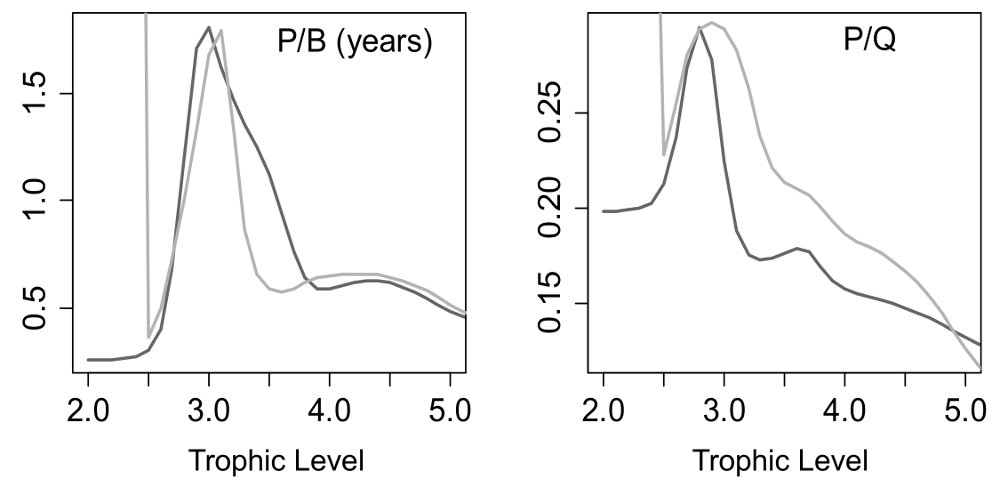 Confrontation of trophic spectra constructed with biomass or catch data for the North Sea. Left: speed of flows P/B trophic spectrum constructed from catch data in dark grey and from biomass data in light grey. Right: partial trophic transfer efficiency P/Q spectrum from catch/biomass data – using Ecopath model from 1991 for the North Sea [1].Values of indicators ECI and TCI using catch data or biomass for calculation in 1991 for the North Sea. Literature1. 	Mackinson S, Daskalov G. An ecosystem model of the North Sea to support an ecosystem approach to fisheries management: description and parameterisation. Cefas Lowestoft; 2007 p. 196pp. (Science Series Technical Report). Report No.: 142. Sources of dataGross value of TCIGross value of ECIECI per trophic levelCatch4.0 years0.0318.4 %Biomass2.3 years0.0726.0 %